RISK ASSESSMENT FORMField / location workRISK ASSESSMENT FORMField / location workRISK ASSESSMENT FORMField / location workRISK ASSESSMENT FORMField / location workRISK ASSESSMENT FORMField / location workRISK ASSESSMENT FORMField / location workRISK ASSESSMENT FORMField / location workRISK ASSESSMENT FORMField / location workRISK ASSESSMENT FORMField / location workRISK ASSESSMENT FORMField / location workRISK ASSESSMENT FORMField / location workRISK ASSESSMENT FORMField / location workRISK ASSESSMENT FORMField / location workRISK ASSESSMENT FORMField / location work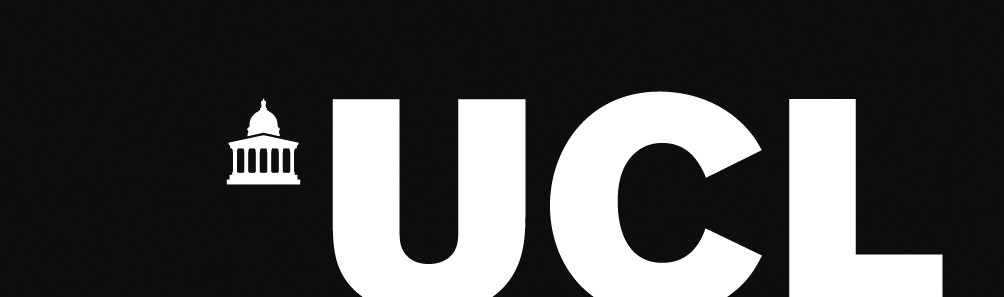 The Approved Code of Practice -  Management of Fieldwork should be referred to when completing this formThe Approved Code of Practice -  Management of Fieldwork should be referred to when completing this formThe Approved Code of Practice -  Management of Fieldwork should be referred to when completing this formThe Approved Code of Practice -  Management of Fieldwork should be referred to when completing this formThe Approved Code of Practice -  Management of Fieldwork should be referred to when completing this formThe Approved Code of Practice -  Management of Fieldwork should be referred to when completing this formThe Approved Code of Practice -  Management of Fieldwork should be referred to when completing this formThe Approved Code of Practice -  Management of Fieldwork should be referred to when completing this formThe Approved Code of Practice -  Management of Fieldwork should be referred to when completing this formThe Approved Code of Practice -  Management of Fieldwork should be referred to when completing this formThe Approved Code of Practice -  Management of Fieldwork should be referred to when completing this formThe Approved Code of Practice -  Management of Fieldwork should be referred to when completing this formThe Approved Code of Practice -  Management of Fieldwork should be referred to when completing this formThe Approved Code of Practice -  Management of Fieldwork should be referred to when completing this formThe Approved Code of Practice -  Management of Fieldwork should be referred to when completing this formhttp://www.ucl.ac.uk/efd/safety_services_www/guidance/fieldwork/acop.pdf http://www.ucl.ac.uk/efd/safety_services_www/guidance/fieldwork/acop.pdf http://www.ucl.ac.uk/efd/safety_services_www/guidance/fieldwork/acop.pdf http://www.ucl.ac.uk/efd/safety_services_www/guidance/fieldwork/acop.pdf http://www.ucl.ac.uk/efd/safety_services_www/guidance/fieldwork/acop.pdf http://www.ucl.ac.uk/efd/safety_services_www/guidance/fieldwork/acop.pdf http://www.ucl.ac.uk/efd/safety_services_www/guidance/fieldwork/acop.pdf http://www.ucl.ac.uk/efd/safety_services_www/guidance/fieldwork/acop.pdf http://www.ucl.ac.uk/efd/safety_services_www/guidance/fieldwork/acop.pdf http://www.ucl.ac.uk/efd/safety_services_www/guidance/fieldwork/acop.pdf http://www.ucl.ac.uk/efd/safety_services_www/guidance/fieldwork/acop.pdf http://www.ucl.ac.uk/efd/safety_services_www/guidance/fieldwork/acop.pdf http://www.ucl.ac.uk/efd/safety_services_www/guidance/fieldwork/acop.pdf http://www.ucl.ac.uk/efd/safety_services_www/guidance/fieldwork/acop.pdf http://www.ucl.ac.uk/efd/safety_services_www/guidance/fieldwork/acop.pdf DEPARTMENT/SECTION      LOCATION(s)      PERSONS COVERED BY THE RISK ASSESSMENT      BRIEF DESCRIPTION OF FIELDWORK      DEPARTMENT/SECTION      LOCATION(s)      PERSONS COVERED BY THE RISK ASSESSMENT      BRIEF DESCRIPTION OF FIELDWORK      DEPARTMENT/SECTION      LOCATION(s)      PERSONS COVERED BY THE RISK ASSESSMENT      BRIEF DESCRIPTION OF FIELDWORK      DEPARTMENT/SECTION      LOCATION(s)      PERSONS COVERED BY THE RISK ASSESSMENT      BRIEF DESCRIPTION OF FIELDWORK      DEPARTMENT/SECTION      LOCATION(s)      PERSONS COVERED BY THE RISK ASSESSMENT      BRIEF DESCRIPTION OF FIELDWORK      DEPARTMENT/SECTION      LOCATION(s)      PERSONS COVERED BY THE RISK ASSESSMENT      BRIEF DESCRIPTION OF FIELDWORK      DEPARTMENT/SECTION      LOCATION(s)      PERSONS COVERED BY THE RISK ASSESSMENT      BRIEF DESCRIPTION OF FIELDWORK      DEPARTMENT/SECTION      LOCATION(s)      PERSONS COVERED BY THE RISK ASSESSMENT      BRIEF DESCRIPTION OF FIELDWORK      DEPARTMENT/SECTION      LOCATION(s)      PERSONS COVERED BY THE RISK ASSESSMENT      BRIEF DESCRIPTION OF FIELDWORK      DEPARTMENT/SECTION      LOCATION(s)      PERSONS COVERED BY THE RISK ASSESSMENT      BRIEF DESCRIPTION OF FIELDWORK      DEPARTMENT/SECTION      LOCATION(s)      PERSONS COVERED BY THE RISK ASSESSMENT      BRIEF DESCRIPTION OF FIELDWORK      DEPARTMENT/SECTION      LOCATION(s)      PERSONS COVERED BY THE RISK ASSESSMENT      BRIEF DESCRIPTION OF FIELDWORK      DEPARTMENT/SECTION      LOCATION(s)      PERSONS COVERED BY THE RISK ASSESSMENT      BRIEF DESCRIPTION OF FIELDWORK      DEPARTMENT/SECTION      LOCATION(s)      PERSONS COVERED BY THE RISK ASSESSMENT      BRIEF DESCRIPTION OF FIELDWORK      DEPARTMENT/SECTION      LOCATION(s)      PERSONS COVERED BY THE RISK ASSESSMENT      BRIEF DESCRIPTION OF FIELDWORK      Consider, in turn, each hazard (white on black).  If NO hazard exists select NO and move to next hazard section.If a hazard does exist select YES and assess the risks that could arise from that hazard in the risk assessment box.Where risks are identified that are not adequately controlled they must be brought to the attention of your Departmental Management who should put temporary control measures in place or stop the work.  Detail such risks in the final section.Consider, in turn, each hazard (white on black).  If NO hazard exists select NO and move to next hazard section.If a hazard does exist select YES and assess the risks that could arise from that hazard in the risk assessment box.Where risks are identified that are not adequately controlled they must be brought to the attention of your Departmental Management who should put temporary control measures in place or stop the work.  Detail such risks in the final section.Consider, in turn, each hazard (white on black).  If NO hazard exists select NO and move to next hazard section.If a hazard does exist select YES and assess the risks that could arise from that hazard in the risk assessment box.Where risks are identified that are not adequately controlled they must be brought to the attention of your Departmental Management who should put temporary control measures in place or stop the work.  Detail such risks in the final section.Consider, in turn, each hazard (white on black).  If NO hazard exists select NO and move to next hazard section.If a hazard does exist select YES and assess the risks that could arise from that hazard in the risk assessment box.Where risks are identified that are not adequately controlled they must be brought to the attention of your Departmental Management who should put temporary control measures in place or stop the work.  Detail such risks in the final section.Consider, in turn, each hazard (white on black).  If NO hazard exists select NO and move to next hazard section.If a hazard does exist select YES and assess the risks that could arise from that hazard in the risk assessment box.Where risks are identified that are not adequately controlled they must be brought to the attention of your Departmental Management who should put temporary control measures in place or stop the work.  Detail such risks in the final section.Consider, in turn, each hazard (white on black).  If NO hazard exists select NO and move to next hazard section.If a hazard does exist select YES and assess the risks that could arise from that hazard in the risk assessment box.Where risks are identified that are not adequately controlled they must be brought to the attention of your Departmental Management who should put temporary control measures in place or stop the work.  Detail such risks in the final section.Consider, in turn, each hazard (white on black).  If NO hazard exists select NO and move to next hazard section.If a hazard does exist select YES and assess the risks that could arise from that hazard in the risk assessment box.Where risks are identified that are not adequately controlled they must be brought to the attention of your Departmental Management who should put temporary control measures in place or stop the work.  Detail such risks in the final section.Consider, in turn, each hazard (white on black).  If NO hazard exists select NO and move to next hazard section.If a hazard does exist select YES and assess the risks that could arise from that hazard in the risk assessment box.Where risks are identified that are not adequately controlled they must be brought to the attention of your Departmental Management who should put temporary control measures in place or stop the work.  Detail such risks in the final section.Consider, in turn, each hazard (white on black).  If NO hazard exists select NO and move to next hazard section.If a hazard does exist select YES and assess the risks that could arise from that hazard in the risk assessment box.Where risks are identified that are not adequately controlled they must be brought to the attention of your Departmental Management who should put temporary control measures in place or stop the work.  Detail such risks in the final section.Consider, in turn, each hazard (white on black).  If NO hazard exists select NO and move to next hazard section.If a hazard does exist select YES and assess the risks that could arise from that hazard in the risk assessment box.Where risks are identified that are not adequately controlled they must be brought to the attention of your Departmental Management who should put temporary control measures in place or stop the work.  Detail such risks in the final section.Consider, in turn, each hazard (white on black).  If NO hazard exists select NO and move to next hazard section.If a hazard does exist select YES and assess the risks that could arise from that hazard in the risk assessment box.Where risks are identified that are not adequately controlled they must be brought to the attention of your Departmental Management who should put temporary control measures in place or stop the work.  Detail such risks in the final section.Consider, in turn, each hazard (white on black).  If NO hazard exists select NO and move to next hazard section.If a hazard does exist select YES and assess the risks that could arise from that hazard in the risk assessment box.Where risks are identified that are not adequately controlled they must be brought to the attention of your Departmental Management who should put temporary control measures in place or stop the work.  Detail such risks in the final section.Consider, in turn, each hazard (white on black).  If NO hazard exists select NO and move to next hazard section.If a hazard does exist select YES and assess the risks that could arise from that hazard in the risk assessment box.Where risks are identified that are not adequately controlled they must be brought to the attention of your Departmental Management who should put temporary control measures in place or stop the work.  Detail such risks in the final section.Consider, in turn, each hazard (white on black).  If NO hazard exists select NO and move to next hazard section.If a hazard does exist select YES and assess the risks that could arise from that hazard in the risk assessment box.Where risks are identified that are not adequately controlled they must be brought to the attention of your Departmental Management who should put temporary control measures in place or stop the work.  Detail such risks in the final section.Consider, in turn, each hazard (white on black).  If NO hazard exists select NO and move to next hazard section.If a hazard does exist select YES and assess the risks that could arise from that hazard in the risk assessment box.Where risks are identified that are not adequately controlled they must be brought to the attention of your Departmental Management who should put temporary control measures in place or stop the work.  Detail such risks in the final section.ENVIRONMENTENVIRONMENTENVIRONMENTENVIRONMENTENVIRONMENTENVIRONMENTENVIRONMENTENVIRONMENTThe environment always represents a safety hazard.  Use space below to identify and assess any risks associated with this hazardThe environment always represents a safety hazard.  Use space below to identify and assess any risks associated with this hazardThe environment always represents a safety hazard.  Use space below to identify and assess any risks associated with this hazardThe environment always represents a safety hazard.  Use space below to identify and assess any risks associated with this hazardThe environment always represents a safety hazard.  Use space below to identify and assess any risks associated with this hazardThe environment always represents a safety hazard.  Use space below to identify and assess any risks associated with this hazardThe environment always represents a safety hazard.  Use space below to identify and assess any risks associated with this hazarde.g. location, climate, terrain, neighbourhood, in outside organizations, pollution, animals.e.g. location, climate, terrain, neighbourhood, in outside organizations, pollution, animals.e.g. location, climate, terrain, neighbourhood, in outside organizations, pollution, animals.e.g. location, climate, terrain, neighbourhood, in outside organizations, pollution, animals.e.g. location, climate, terrain, neighbourhood, in outside organizations, pollution, animals.e.g. location, climate, terrain, neighbourhood, in outside organizations, pollution, animals.e.g. location, climate, terrain, neighbourhood, in outside organizations, pollution, animals.e.g. location, climate, terrain, neighbourhood, in outside organizations, pollution, animals.Examples of risk:  adverse weather, illness, hypothermia, assault, getting lost.  Is the risk high / medium / low ?Examples of risk:  adverse weather, illness, hypothermia, assault, getting lost.  Is the risk high / medium / low ?Examples of risk:  adverse weather, illness, hypothermia, assault, getting lost.  Is the risk high / medium / low ?Examples of risk:  adverse weather, illness, hypothermia, assault, getting lost.  Is the risk high / medium / low ?Examples of risk:  adverse weather, illness, hypothermia, assault, getting lost.  Is the risk high / medium / low ?Examples of risk:  adverse weather, illness, hypothermia, assault, getting lost.  Is the risk high / medium / low ?Examples of risk:  adverse weather, illness, hypothermia, assault, getting lost.  Is the risk high / medium / low ?Examples of risk:  adverse weather, illness, hypothermia, assault, getting lost.  Is the risk high / medium / low ?Examples of risk:  adverse weather, illness, hypothermia, assault, getting lost.  Is the risk high / medium / low ?Examples of risk:  adverse weather, illness, hypothermia, assault, getting lost.  Is the risk high / medium / low ?Examples of risk:  adverse weather, illness, hypothermia, assault, getting lost.  Is the risk high / medium / low ?Examples of risk:  adverse weather, illness, hypothermia, assault, getting lost.  Is the risk high / medium / low ?Examples of risk:  adverse weather, illness, hypothermia, assault, getting lost.  Is the risk high / medium / low ?Examples of risk:  adverse weather, illness, hypothermia, assault, getting lost.  Is the risk high / medium / low ?CONTROL MEASURESCONTROL MEASURESCONTROL MEASURESCONTROL MEASURESCONTROL MEASURESCONTROL MEASURESCONTROL MEASURESCONTROL MEASURESIndicate which procedures are in place to control the identified riskIndicate which procedures are in place to control the identified riskIndicate which procedures are in place to control the identified riskIndicate which procedures are in place to control the identified riskIndicate which procedures are in place to control the identified riskIndicate which procedures are in place to control the identified riskIndicate which procedures are in place to control the identified riskwork abroad incorporates Foreign Office advicework abroad incorporates Foreign Office advicework abroad incorporates Foreign Office advicework abroad incorporates Foreign Office advicework abroad incorporates Foreign Office advicework abroad incorporates Foreign Office advicework abroad incorporates Foreign Office advicework abroad incorporates Foreign Office advicework abroad incorporates Foreign Office advicework abroad incorporates Foreign Office advicework abroad incorporates Foreign Office advicework abroad incorporates Foreign Office adviceparticipants have been trained and given all necessary informationparticipants have been trained and given all necessary informationparticipants have been trained and given all necessary informationparticipants have been trained and given all necessary informationparticipants have been trained and given all necessary informationparticipants have been trained and given all necessary informationparticipants have been trained and given all necessary informationparticipants have been trained and given all necessary informationparticipants have been trained and given all necessary informationparticipants have been trained and given all necessary informationparticipants have been trained and given all necessary informationparticipants have been trained and given all necessary informationonly aredited centres are used for rural field workonly aredited centres are used for rural field workonly aredited centres are used for rural field workonly aredited centres are used for rural field workonly aredited centres are used for rural field workonly aredited centres are used for rural field workonly aredited centres are used for rural field workonly aredited centres are used for rural field workonly aredited centres are used for rural field workonly aredited centres are used for rural field workonly aredited centres are used for rural field workonly aredited centres are used for rural field workparticipants will wear appropriate clothing and footwear for the specified environment participants will wear appropriate clothing and footwear for the specified environment participants will wear appropriate clothing and footwear for the specified environment participants will wear appropriate clothing and footwear for the specified environment participants will wear appropriate clothing and footwear for the specified environment participants will wear appropriate clothing and footwear for the specified environment participants will wear appropriate clothing and footwear for the specified environment participants will wear appropriate clothing and footwear for the specified environment participants will wear appropriate clothing and footwear for the specified environment participants will wear appropriate clothing and footwear for the specified environment participants will wear appropriate clothing and footwear for the specified environment participants will wear appropriate clothing and footwear for the specified environment trained leaders aompany the triptrained leaders aompany the triptrained leaders aompany the triptrained leaders aompany the triptrained leaders aompany the triptrained leaders aompany the triptrained leaders aompany the triptrained leaders aompany the triptrained leaders aompany the triptrained leaders aompany the triptrained leaders aompany the triptrained leaders aompany the triprefuge is availablerefuge is availablerefuge is availablerefuge is availablerefuge is availablerefuge is availablerefuge is availablerefuge is availablerefuge is availablerefuge is availablerefuge is availablerefuge is availablework in outside organisations is subject to their having satisfactory H&S procedures in placework in outside organisations is subject to their having satisfactory H&S procedures in placework in outside organisations is subject to their having satisfactory H&S procedures in placework in outside organisations is subject to their having satisfactory H&S procedures in placework in outside organisations is subject to their having satisfactory H&S procedures in placework in outside organisations is subject to their having satisfactory H&S procedures in placework in outside organisations is subject to their having satisfactory H&S procedures in placework in outside organisations is subject to their having satisfactory H&S procedures in placework in outside organisations is subject to their having satisfactory H&S procedures in placework in outside organisations is subject to their having satisfactory H&S procedures in placework in outside organisations is subject to their having satisfactory H&S procedures in placework in outside organisations is subject to their having satisfactory H&S procedures in placeother control measures: please specify any other control measures you have implemented:other control measures: please specify any other control measures you have implemented:other control measures: please specify any other control measures you have implemented:other control measures: please specify any other control measures you have implemented:other control measures: please specify any other control measures you have implemented:other control measures: please specify any other control measures you have implemented:other control measures: please specify any other control measures you have implemented:other control measures: please specify any other control measures you have implemented:other control measures: please specify any other control measures you have implemented:other control measures: please specify any other control measures you have implemented:other control measures: please specify any other control measures you have implemented:other control measures: please specify any other control measures you have implemented:EMERGENCIESEMERGENCIESEMERGENCIESEMERGENCIESEMERGENCIESEMERGENCIESEMERGENCIESEMERGENCIESWhere emergencies may arise use space below to identify and assess any risks Where emergencies may arise use space below to identify and assess any risks Where emergencies may arise use space below to identify and assess any risks Where emergencies may arise use space below to identify and assess any risks Where emergencies may arise use space below to identify and assess any risks Where emergencies may arise use space below to identify and assess any risks Where emergencies may arise use space below to identify and assess any risks e.g. fire, accidentse.g. fire, accidentse.g. fire, accidentse.g. fire, accidentse.g. fire, accidentse.g. fire, accidentse.g. fire, accidentse.g. fire, accidentsExamples of risk:  loss of property, loss of lifeExamples of risk:  loss of property, loss of lifeExamples of risk:  loss of property, loss of lifeExamples of risk:  loss of property, loss of lifeExamples of risk:  loss of property, loss of lifeExamples of risk:  loss of property, loss of lifeExamples of risk:  loss of property, loss of lifeCONTROL MEASURESCONTROL MEASURESCONTROL MEASURESCONTROL MEASURESCONTROL MEASURESCONTROL MEASURESCONTROL MEASURESCONTROL MEASURESIndicate which procedures are in place to control the identified risk Indicate which procedures are in place to control the identified risk Indicate which procedures are in place to control the identified risk Indicate which procedures are in place to control the identified risk Indicate which procedures are in place to control the identified risk Indicate which procedures are in place to control the identified risk Indicate which procedures are in place to control the identified risk fire fighting equipment is carried on the trip and participants know how to use itfire fighting equipment is carried on the trip and participants know how to use itfire fighting equipment is carried on the trip and participants know how to use itfire fighting equipment is carried on the trip and participants know how to use itfire fighting equipment is carried on the trip and participants know how to use itfire fighting equipment is carried on the trip and participants know how to use itfire fighting equipment is carried on the trip and participants know how to use itfire fighting equipment is carried on the trip and participants know how to use itfire fighting equipment is carried on the trip and participants know how to use itfire fighting equipment is carried on the trip and participants know how to use itfire fighting equipment is carried on the trip and participants know how to use itfire fighting equipment is carried on the trip and participants know how to use itcontact numbers for emergency services are known to all participantscontact numbers for emergency services are known to all participantscontact numbers for emergency services are known to all participantscontact numbers for emergency services are known to all participantscontact numbers for emergency services are known to all participantscontact numbers for emergency services are known to all participantscontact numbers for emergency services are known to all participantscontact numbers for emergency services are known to all participantscontact numbers for emergency services are known to all participantscontact numbers for emergency services are known to all participantscontact numbers for emergency services are known to all participantscontact numbers for emergency services are known to all participantsparticipants have means of contacting emergency servicesparticipants have means of contacting emergency servicesparticipants have means of contacting emergency servicesparticipants have means of contacting emergency servicesparticipants have means of contacting emergency servicesparticipants have means of contacting emergency servicesparticipants have means of contacting emergency servicesparticipants have means of contacting emergency servicesparticipants have means of contacting emergency servicesparticipants have means of contacting emergency servicesparticipants have means of contacting emergency servicesparticipants have means of contacting emergency servicesparticipants have been trained and given all necessary informationparticipants have been trained and given all necessary informationparticipants have been trained and given all necessary informationparticipants have been trained and given all necessary informationparticipants have been trained and given all necessary informationparticipants have been trained and given all necessary informationparticipants have been trained and given all necessary informationparticipants have been trained and given all necessary informationparticipants have been trained and given all necessary informationparticipants have been trained and given all necessary informationparticipants have been trained and given all necessary informationparticipants have been trained and given all necessary informationa plan for rescue has been formulated, all parties understand the procedurea plan for rescue has been formulated, all parties understand the procedurea plan for rescue has been formulated, all parties understand the procedurea plan for rescue has been formulated, all parties understand the procedurea plan for rescue has been formulated, all parties understand the procedurea plan for rescue has been formulated, all parties understand the procedurea plan for rescue has been formulated, all parties understand the procedurea plan for rescue has been formulated, all parties understand the procedurea plan for rescue has been formulated, all parties understand the procedurea plan for rescue has been formulated, all parties understand the procedurea plan for rescue has been formulated, all parties understand the procedurea plan for rescue has been formulated, all parties understand the procedurethe plan for rescue /emergency has a reciprocal elementthe plan for rescue /emergency has a reciprocal elementthe plan for rescue /emergency has a reciprocal elementthe plan for rescue /emergency has a reciprocal elementthe plan for rescue /emergency has a reciprocal elementthe plan for rescue /emergency has a reciprocal elementthe plan for rescue /emergency has a reciprocal elementthe plan for rescue /emergency has a reciprocal elementthe plan for rescue /emergency has a reciprocal elementthe plan for rescue /emergency has a reciprocal elementthe plan for rescue /emergency has a reciprocal elementthe plan for rescue /emergency has a reciprocal elementother control measures: please specify any other control measures you have implemented:other control measures: please specify any other control measures you have implemented:other control measures: please specify any other control measures you have implemented:other control measures: please specify any other control measures you have implemented:other control measures: please specify any other control measures you have implemented:other control measures: please specify any other control measures you have implemented:other control measures: please specify any other control measures you have implemented:other control measures: please specify any other control measures you have implemented:other control measures: please specify any other control measures you have implemented:other control measures: please specify any other control measures you have implemented:other control measures: please specify any other control measures you have implemented:other control measures: please specify any other control measures you have implemented:FIELDWORKFIELDWORKFIELDWORKFIELDWORKFIELDWORK11111111April 2008April 2008equipmentequipmentequipmentequipmentequipmentequipmentIs equipmentIs equipmentIf ‘No’ move to next hazardIf ‘No’ move to next hazardIf ‘No’ move to next hazardIf ‘No’ move to next hazardequipmentequipmentequipmentequipmentequipmentequipmentused?used?If ‘Yes’ use space below to identify and assess any If ‘Yes’ use space below to identify and assess any If ‘Yes’ use space below to identify and assess any If ‘Yes’ use space below to identify and assess any equipmentequipmentequipmentequipmentequipmentequipmentrisksrisksrisksrisksriskse.g. clothing, outboard motors.e.g. clothing, outboard motors.e.g. clothing, outboard motors.e.g. clothing, outboard motors.e.g. clothing, outboard motors.e.g. clothing, outboard motors.Examples of risk:  inappropriate, failure, insufficient training to use or repair, injury.  Is the risk high / medium / low ?Examples of risk:  inappropriate, failure, insufficient training to use or repair, injury.  Is the risk high / medium / low ?Examples of risk:  inappropriate, failure, insufficient training to use or repair, injury.  Is the risk high / medium / low ?Examples of risk:  inappropriate, failure, insufficient training to use or repair, injury.  Is the risk high / medium / low ?Examples of risk:  inappropriate, failure, insufficient training to use or repair, injury.  Is the risk high / medium / low ?Examples of risk:  inappropriate, failure, insufficient training to use or repair, injury.  Is the risk high / medium / low ?Examples of risk:  inappropriate, failure, insufficient training to use or repair, injury.  Is the risk high / medium / low ?Examples of risk:  inappropriate, failure, insufficient training to use or repair, injury.  Is the risk high / medium / low ?Examples of risk:  inappropriate, failure, insufficient training to use or repair, injury.  Is the risk high / medium / low ?CONTROL MEASURESCONTROL MEASURESCONTROL MEASURESCONTROL MEASURESCONTROL MEASURESCONTROL MEASURESIndicate which procedures are in place to control the identified riskIndicate which procedures are in place to control the identified riskIndicate which procedures are in place to control the identified riskIndicate which procedures are in place to control the identified riskIndicate which procedures are in place to control the identified riskIndicate which procedures are in place to control the identified riskIndicate which procedures are in place to control the identified riskIndicate which procedures are in place to control the identified riskIndicate which procedures are in place to control the identified riskthe departmental written Arrangement for equipment is followedthe departmental written Arrangement for equipment is followedthe departmental written Arrangement for equipment is followedthe departmental written Arrangement for equipment is followedthe departmental written Arrangement for equipment is followedthe departmental written Arrangement for equipment is followedthe departmental written Arrangement for equipment is followedthe departmental written Arrangement for equipment is followedthe departmental written Arrangement for equipment is followedthe departmental written Arrangement for equipment is followedthe departmental written Arrangement for equipment is followedthe departmental written Arrangement for equipment is followedparticipants have been provided with any necessary equipment appropriate for the workparticipants have been provided with any necessary equipment appropriate for the workparticipants have been provided with any necessary equipment appropriate for the workparticipants have been provided with any necessary equipment appropriate for the workparticipants have been provided with any necessary equipment appropriate for the workparticipants have been provided with any necessary equipment appropriate for the workparticipants have been provided with any necessary equipment appropriate for the workparticipants have been provided with any necessary equipment appropriate for the workparticipants have been provided with any necessary equipment appropriate for the workparticipants have been provided with any necessary equipment appropriate for the workparticipants have been provided with any necessary equipment appropriate for the workparticipants have been provided with any necessary equipment appropriate for the workall equipment has been inspected, before issue, by a competent personall equipment has been inspected, before issue, by a competent personall equipment has been inspected, before issue, by a competent personall equipment has been inspected, before issue, by a competent personall equipment has been inspected, before issue, by a competent personall equipment has been inspected, before issue, by a competent personall equipment has been inspected, before issue, by a competent personall equipment has been inspected, before issue, by a competent personall equipment has been inspected, before issue, by a competent personall equipment has been inspected, before issue, by a competent personall equipment has been inspected, before issue, by a competent personall equipment has been inspected, before issue, by a competent personall users have been advised of correct useall users have been advised of correct useall users have been advised of correct useall users have been advised of correct useall users have been advised of correct useall users have been advised of correct useall users have been advised of correct useall users have been advised of correct useall users have been advised of correct useall users have been advised of correct useall users have been advised of correct useall users have been advised of correct usespecial equipment is only issued to persons trained in its use by a competent personspecial equipment is only issued to persons trained in its use by a competent personspecial equipment is only issued to persons trained in its use by a competent personspecial equipment is only issued to persons trained in its use by a competent personspecial equipment is only issued to persons trained in its use by a competent personspecial equipment is only issued to persons trained in its use by a competent personspecial equipment is only issued to persons trained in its use by a competent personspecial equipment is only issued to persons trained in its use by a competent personspecial equipment is only issued to persons trained in its use by a competent personspecial equipment is only issued to persons trained in its use by a competent personspecial equipment is only issued to persons trained in its use by a competent personspecial equipment is only issued to persons trained in its use by a competent personother control measures: please specify any other control measures you have implemented:other control measures: please specify any other control measures you have implemented:other control measures: please specify any other control measures you have implemented:other control measures: please specify any other control measures you have implemented:other control measures: please specify any other control measures you have implemented:other control measures: please specify any other control measures you have implemented:other control measures: please specify any other control measures you have implemented:other control measures: please specify any other control measures you have implemented:other control measures: please specify any other control measures you have implemented:other control measures: please specify any other control measures you have implemented:other control measures: please specify any other control measures you have implemented:other control measures: please specify any other control measures you have implemented:lone workinglone workinglone workinglone workinglone workinglone workingIs lone working Is lone working If ‘No’ move  to next hazardIf ‘No’ move  to next hazardIf ‘No’ move  to next hazardIf ‘No’ move  to next hazardIf ‘No’ move  to next hazardlone workinglone workinglone workinglone workinglone workinglone workinga possibility?a possibility?If ‘Yes’ use space below to identify and assess any If ‘Yes’ use space below to identify and assess any If ‘Yes’ use space below to identify and assess any If ‘Yes’ use space below to identify and assess any If ‘Yes’ use space below to identify and assess any lone workinglone workinglone workinglone workinglone workinglone workingrisksrisksrisksrisksriskse.g. alone or in isolationlone interviews.e.g. alone or in isolationlone interviews.e.g. alone or in isolationlone interviews.e.g. alone or in isolationlone interviews.e.g. alone or in isolationlone interviews.e.g. alone or in isolationlone interviews.Examples of risk:  difficult to summon help.  Is the risk high / medium / low?Examples of risk:  difficult to summon help.  Is the risk high / medium / low?Examples of risk:  difficult to summon help.  Is the risk high / medium / low?Examples of risk:  difficult to summon help.  Is the risk high / medium / low?Examples of risk:  difficult to summon help.  Is the risk high / medium / low?Examples of risk:  difficult to summon help.  Is the risk high / medium / low?Examples of risk:  difficult to summon help.  Is the risk high / medium / low?Examples of risk:  difficult to summon help.  Is the risk high / medium / low?Examples of risk:  difficult to summon help.  Is the risk high / medium / low?CONTROL MEASURESCONTROL MEASURESCONTROL MEASURESCONTROL MEASURESCONTROL MEASURESCONTROL MEASURESIndicate which procedures are in place to control the identified risk Indicate which procedures are in place to control the identified risk Indicate which procedures are in place to control the identified risk Indicate which procedures are in place to control the identified risk Indicate which procedures are in place to control the identified risk Indicate which procedures are in place to control the identified risk Indicate which procedures are in place to control the identified risk Indicate which procedures are in place to control the identified risk Indicate which procedures are in place to control the identified risk the departmental written Arrangement for lone/out of hours working for field work is followedthe departmental written Arrangement for lone/out of hours working for field work is followedthe departmental written Arrangement for lone/out of hours working for field work is followedthe departmental written Arrangement for lone/out of hours working for field work is followedthe departmental written Arrangement for lone/out of hours working for field work is followedthe departmental written Arrangement for lone/out of hours working for field work is followedthe departmental written Arrangement for lone/out of hours working for field work is followedthe departmental written Arrangement for lone/out of hours working for field work is followedthe departmental written Arrangement for lone/out of hours working for field work is followedthe departmental written Arrangement for lone/out of hours working for field work is followedthe departmental written Arrangement for lone/out of hours working for field work is followedthe departmental written Arrangement for lone/out of hours working for field work is followedlone or isolated working is not allowedlone or isolated working is not allowedlone or isolated working is not allowedlone or isolated working is not allowedlone or isolated working is not allowedlone or isolated working is not allowedlone or isolated working is not allowedlone or isolated working is not allowedlone or isolated working is not allowedlone or isolated working is not allowedlone or isolated working is not allowedlone or isolated working is not allowedlocation, route and expected time of return of lone workers is logged daily before work commenceslocation, route and expected time of return of lone workers is logged daily before work commenceslocation, route and expected time of return of lone workers is logged daily before work commenceslocation, route and expected time of return of lone workers is logged daily before work commenceslocation, route and expected time of return of lone workers is logged daily before work commenceslocation, route and expected time of return of lone workers is logged daily before work commenceslocation, route and expected time of return of lone workers is logged daily before work commenceslocation, route and expected time of return of lone workers is logged daily before work commenceslocation, route and expected time of return of lone workers is logged daily before work commenceslocation, route and expected time of return of lone workers is logged daily before work commenceslocation, route and expected time of return of lone workers is logged daily before work commenceslocation, route and expected time of return of lone workers is logged daily before work commencesall workers have the means of raising an alarm in the event of an emergency, e.g. phone, flare, whistleall workers have the means of raising an alarm in the event of an emergency, e.g. phone, flare, whistleall workers have the means of raising an alarm in the event of an emergency, e.g. phone, flare, whistleall workers have the means of raising an alarm in the event of an emergency, e.g. phone, flare, whistleall workers have the means of raising an alarm in the event of an emergency, e.g. phone, flare, whistleall workers have the means of raising an alarm in the event of an emergency, e.g. phone, flare, whistleall workers have the means of raising an alarm in the event of an emergency, e.g. phone, flare, whistleall workers have the means of raising an alarm in the event of an emergency, e.g. phone, flare, whistleall workers have the means of raising an alarm in the event of an emergency, e.g. phone, flare, whistleall workers have the means of raising an alarm in the event of an emergency, e.g. phone, flare, whistleall workers have the means of raising an alarm in the event of an emergency, e.g. phone, flare, whistleall workers have the means of raising an alarm in the event of an emergency, e.g. phone, flare, whistleall workers are fully familiar with emergency proceduresall workers are fully familiar with emergency proceduresall workers are fully familiar with emergency proceduresall workers are fully familiar with emergency proceduresall workers are fully familiar with emergency proceduresall workers are fully familiar with emergency proceduresall workers are fully familiar with emergency proceduresall workers are fully familiar with emergency proceduresall workers are fully familiar with emergency proceduresall workers are fully familiar with emergency proceduresall workers are fully familiar with emergency proceduresall workers are fully familiar with emergency proceduresother control measures: please specify any other control measures you have implemented:other control measures: please specify any other control measures you have implemented:other control measures: please specify any other control measures you have implemented:other control measures: please specify any other control measures you have implemented:other control measures: please specify any other control measures you have implemented:other control measures: please specify any other control measures you have implemented:other control measures: please specify any other control measures you have implemented:other control measures: please specify any other control measures you have implemented:other control measures: please specify any other control measures you have implemented:other control measures: please specify any other control measures you have implemented:other control measures: please specify any other control measures you have implemented:other control measures: please specify any other control measures you have implemented:FIELDWORKFIELDWORKFIELDWORKFIELDWORK2222April 2008April 2008April 2008April 2008April 2008April 2008ill healthill healthill healthThe possibility of ill health always represents a safety hazard.  Use space below to identify and assess any risks associated with this Hazard.The possibility of ill health always represents a safety hazard.  Use space below to identify and assess any risks associated with this Hazard.The possibility of ill health always represents a safety hazard.  Use space below to identify and assess any risks associated with this Hazard.The possibility of ill health always represents a safety hazard.  Use space below to identify and assess any risks associated with this Hazard.The possibility of ill health always represents a safety hazard.  Use space below to identify and assess any risks associated with this Hazard.The possibility of ill health always represents a safety hazard.  Use space below to identify and assess any risks associated with this Hazard.e.g. aident, illness,personal attack, special personal considerations or vulnerabilities.e.g. aident, illness,personal attack, special personal considerations or vulnerabilities.e.g. aident, illness,personal attack, special personal considerations or vulnerabilities.Examples of risk: injury, asthma, allergies.  Is the risk high / medium / low?Examples of risk: injury, asthma, allergies.  Is the risk high / medium / low?Examples of risk: injury, asthma, allergies.  Is the risk high / medium / low?Examples of risk: injury, asthma, allergies.  Is the risk high / medium / low?Examples of risk: injury, asthma, allergies.  Is the risk high / medium / low?Examples of risk: injury, asthma, allergies.  Is the risk high / medium / low?Examples of risk: injury, asthma, allergies.  Is the risk high / medium / low?Examples of risk: injury, asthma, allergies.  Is the risk high / medium / low?Examples of risk: injury, asthma, allergies.  Is the risk high / medium / low?Examples of risk: injury, asthma, allergies.  Is the risk high / medium / low?Examples of risk: injury, asthma, allergies.  Is the risk high / medium / low?Examples of risk: injury, asthma, allergies.  Is the risk high / medium / low?CONTROL MEASURESCONTROL MEASURESCONTROL MEASURESIndicate which procedures are in place to control the identified risk Indicate which procedures are in place to control the identified risk Indicate which procedures are in place to control the identified risk Indicate which procedures are in place to control the identified risk Indicate which procedures are in place to control the identified risk Indicate which procedures are in place to control the identified risk an appropriate number of trained first-aiders and first aid kits are present on the field tripan appropriate number of trained first-aiders and first aid kits are present on the field tripan appropriate number of trained first-aiders and first aid kits are present on the field tripan appropriate number of trained first-aiders and first aid kits are present on the field tripan appropriate number of trained first-aiders and first aid kits are present on the field tripan appropriate number of trained first-aiders and first aid kits are present on the field tripan appropriate number of trained first-aiders and first aid kits are present on the field tripan appropriate number of trained first-aiders and first aid kits are present on the field tripall participants have had the necessary inoculations/ carry appropriate prophylacticsall participants have had the necessary inoculations/ carry appropriate prophylacticsall participants have had the necessary inoculations/ carry appropriate prophylacticsall participants have had the necessary inoculations/ carry appropriate prophylacticsall participants have had the necessary inoculations/ carry appropriate prophylacticsall participants have had the necessary inoculations/ carry appropriate prophylacticsall participants have had the necessary inoculations/ carry appropriate prophylacticsall participants have had the necessary inoculations/ carry appropriate prophylacticsparticipants have been advised of the physical demands of the trip and are deemed to be physically suitedparticipants have been advised of the physical demands of the trip and are deemed to be physically suitedparticipants have been advised of the physical demands of the trip and are deemed to be physically suitedparticipants have been advised of the physical demands of the trip and are deemed to be physically suitedparticipants have been advised of the physical demands of the trip and are deemed to be physically suitedparticipants have been advised of the physical demands of the trip and are deemed to be physically suitedparticipants have been advised of the physical demands of the trip and are deemed to be physically suitedparticipants have been advised of the physical demands of the trip and are deemed to be physically suitedparticipants have been adequate advice on harmful plants, animals and substances they may encounterparticipants have been adequate advice on harmful plants, animals and substances they may encounterparticipants have been adequate advice on harmful plants, animals and substances they may encounterparticipants have been adequate advice on harmful plants, animals and substances they may encounterparticipants have been adequate advice on harmful plants, animals and substances they may encounterparticipants have been adequate advice on harmful plants, animals and substances they may encounterparticipants have been adequate advice on harmful plants, animals and substances they may encounterparticipants have been adequate advice on harmful plants, animals and substances they may encounterparticipants who require medication have advised the leader of this and carry sufficient medication for their needsparticipants who require medication have advised the leader of this and carry sufficient medication for their needsparticipants who require medication have advised the leader of this and carry sufficient medication for their needsparticipants who require medication have advised the leader of this and carry sufficient medication for their needsparticipants who require medication have advised the leader of this and carry sufficient medication for their needsparticipants who require medication have advised the leader of this and carry sufficient medication for their needsparticipants who require medication have advised the leader of this and carry sufficient medication for their needsparticipants who require medication have advised the leader of this and carry sufficient medication for their needsparticipants who require medication have advised the leader of this and carry sufficient medication for their needsparticipants who require medication have advised the leader of this and carry sufficient medication for their needsparticipants who require medication have advised the leader of this and carry sufficient medication for their needsparticipants who require medication have advised the leader of this and carry sufficient medication for their needsparticipants who require medication have advised the leader of this and carry sufficient medication for their needsparticipants who require medication have advised the leader of this and carry sufficient medication for their needsparticipants who require medication have advised the leader of this and carry sufficient medication for their needsparticipants who require medication have advised the leader of this and carry sufficient medication for their needsother control measures: please specify any other control measures you have implemented:other control measures: please specify any other control measures you have implemented:other control measures: please specify any other control measures you have implemented:other control measures: please specify any other control measures you have implemented:other control measures: please specify any other control measures you have implemented:other control measures: please specify any other control measures you have implemented:other control measures: please specify any other control measures you have implemented:other control measures: please specify any other control measures you have implemented:TransportTransportTransportWill transport be NONOMove to next hazardrequiredYESYESUse space below to identify and assess any riskse.g. hired vehiclese.g. hired vehiclese.g. hired vehiclesExamples of risk:  accidents arising from lack of maintenance, suitability or trainingExamples of risk:  accidents arising from lack of maintenance, suitability or trainingExamples of risk:  accidents arising from lack of maintenance, suitability or trainingExamples of risk:  accidents arising from lack of maintenance, suitability or trainingExamples of risk:  accidents arising from lack of maintenance, suitability or trainingExamples of risk:  accidents arising from lack of maintenance, suitability or trainingIs the risk high / medium / low?Is the risk high / medium / low?Is the risk high / medium / low?Is the risk high / medium / low?Is the risk high / medium / low?Is the risk high / medium / low?CONTROL MEASURESCONTROL MEASURESCONTROL MEASURESIndicate which procedures are in place to control the identified risk Indicate which procedures are in place to control the identified risk Indicate which procedures are in place to control the identified risk Indicate which procedures are in place to control the identified risk Indicate which procedures are in place to control the identified risk Indicate which procedures are in place to control the identified risk only public transport will be usedonly public transport will be usedonly public transport will be usedonly public transport will be usedonly public transport will be usedonly public transport will be usedonly public transport will be usedonly public transport will be usedthe vehicle will be hired from a reputable supplierthe vehicle will be hired from a reputable supplierthe vehicle will be hired from a reputable supplierthe vehicle will be hired from a reputable supplierthe vehicle will be hired from a reputable supplierthe vehicle will be hired from a reputable supplierthe vehicle will be hired from a reputable supplierthe vehicle will be hired from a reputable suppliertransport must be properly maintained in compliance with relevant national regulationstransport must be properly maintained in compliance with relevant national regulationstransport must be properly maintained in compliance with relevant national regulationstransport must be properly maintained in compliance with relevant national regulationstransport must be properly maintained in compliance with relevant national regulationstransport must be properly maintained in compliance with relevant national regulationstransport must be properly maintained in compliance with relevant national regulationstransport must be properly maintained in compliance with relevant national regulationsdrivers comply with UCL Policy on Drivers  http://www.ucl.ac.uk/hr/docs/college_drivers.phpdrivers comply with UCL Policy on Drivers  http://www.ucl.ac.uk/hr/docs/college_drivers.phpdrivers comply with UCL Policy on Drivers  http://www.ucl.ac.uk/hr/docs/college_drivers.phpdrivers comply with UCL Policy on Drivers  http://www.ucl.ac.uk/hr/docs/college_drivers.phpdrivers comply with UCL Policy on Drivers  http://www.ucl.ac.uk/hr/docs/college_drivers.phpdrivers comply with UCL Policy on Drivers  http://www.ucl.ac.uk/hr/docs/college_drivers.phpdrivers comply with UCL Policy on Drivers  http://www.ucl.ac.uk/hr/docs/college_drivers.phpdrivers comply with UCL Policy on Drivers  http://www.ucl.ac.uk/hr/docs/college_drivers.phpdrivers have been trained and hold the appropriate licencedrivers have been trained and hold the appropriate licencedrivers have been trained and hold the appropriate licencedrivers have been trained and hold the appropriate licencedrivers have been trained and hold the appropriate licencedrivers have been trained and hold the appropriate licencedrivers have been trained and hold the appropriate licencedrivers have been trained and hold the appropriate licencethere will be more than one driver to prevent driver/operator fatigue, and there will be adequate rest periodsthere will be more than one driver to prevent driver/operator fatigue, and there will be adequate rest periodsthere will be more than one driver to prevent driver/operator fatigue, and there will be adequate rest periodsthere will be more than one driver to prevent driver/operator fatigue, and there will be adequate rest periodsthere will be more than one driver to prevent driver/operator fatigue, and there will be adequate rest periodsthere will be more than one driver to prevent driver/operator fatigue, and there will be adequate rest periodsthere will be more than one driver to prevent driver/operator fatigue, and there will be adequate rest periodsthere will be more than one driver to prevent driver/operator fatigue, and there will be adequate rest periodssufficient spare parts carried to meet foreseeable emergenciessufficient spare parts carried to meet foreseeable emergenciessufficient spare parts carried to meet foreseeable emergenciessufficient spare parts carried to meet foreseeable emergenciessufficient spare parts carried to meet foreseeable emergenciessufficient spare parts carried to meet foreseeable emergenciessufficient spare parts carried to meet foreseeable emergenciessufficient spare parts carried to meet foreseeable emergenciesother control measures: please specify any other control measures you have implemented:other control measures: please specify any other control measures you have implemented:other control measures: please specify any other control measures you have implemented:other control measures: please specify any other control measures you have implemented:other control measures: please specify any other control measures you have implemented:other control measures: please specify any other control measures you have implemented:other control measures: please specify any other control measures you have implemented:other control measures: please specify any other control measures you have implemented:Dealing with the Dealing with the Dealing with the Will people be Will people be If ‘No’ move to next hazardIf ‘No’ move to next hazardpublicpublicpublicdealing with publicdealing with publicIf ‘Yes’ use space below to identify and assess any If ‘Yes’ use space below to identify and assess any risksriskse.g. interviews, observinge.g. interviews, observinge.g. interviews, observingExamples of risk:  personal attack, causing offence, being misinterpreted.  Is the risk high / medium / low?Examples of risk:  personal attack, causing offence, being misinterpreted.  Is the risk high / medium / low?Examples of risk:  personal attack, causing offence, being misinterpreted.  Is the risk high / medium / low?Examples of risk:  personal attack, causing offence, being misinterpreted.  Is the risk high / medium / low?Examples of risk:  personal attack, causing offence, being misinterpreted.  Is the risk high / medium / low?Examples of risk:  personal attack, causing offence, being misinterpreted.  Is the risk high / medium / low?CONTROL MEASURESCONTROL MEASURESCONTROL MEASURESIndicate which procedures are in place to control the identified risk Indicate which procedures are in place to control the identified risk Indicate which procedures are in place to control the identified risk Indicate which procedures are in place to control the identified risk Indicate which procedures are in place to control the identified risk Indicate which procedures are in place to control the identified risk all participants are trained in interviewing techniquesall participants are trained in interviewing techniquesall participants are trained in interviewing techniquesall participants are trained in interviewing techniquesall participants are trained in interviewing techniquesall participants are trained in interviewing techniquesall participants are trained in interviewing techniquesall participants are trained in interviewing techniquesinterviews are contracted out to a third partyinterviews are contracted out to a third partyinterviews are contracted out to a third partyinterviews are contracted out to a third partyinterviews are contracted out to a third partyinterviews are contracted out to a third partyinterviews are contracted out to a third partyinterviews are contracted out to a third partyadvice and support from local groups has been sought advice and support from local groups has been sought advice and support from local groups has been sought advice and support from local groups has been sought advice and support from local groups has been sought advice and support from local groups has been sought advice and support from local groups has been sought advice and support from local groups has been sought participants do not wear clothes that might cause offence or attract unwanted attentionparticipants do not wear clothes that might cause offence or attract unwanted attentionparticipants do not wear clothes that might cause offence or attract unwanted attentionparticipants do not wear clothes that might cause offence or attract unwanted attentionparticipants do not wear clothes that might cause offence or attract unwanted attentionparticipants do not wear clothes that might cause offence or attract unwanted attentionparticipants do not wear clothes that might cause offence or attract unwanted attentionparticipants do not wear clothes that might cause offence or attract unwanted attentioninterviews are conducted at neutral locations or where neither party could be at riskinterviews are conducted at neutral locations or where neither party could be at riskinterviews are conducted at neutral locations or where neither party could be at riskinterviews are conducted at neutral locations or where neither party could be at riskinterviews are conducted at neutral locations or where neither party could be at riskinterviews are conducted at neutral locations or where neither party could be at riskinterviews are conducted at neutral locations or where neither party could be at riskinterviews are conducted at neutral locations or where neither party could be at riskother control measures: please specify any other control measures you have implemented:other control measures: please specify any other control measures you have implemented:other control measures: please specify any other control measures you have implemented:other control measures: please specify any other control measures you have implemented:other control measures: please specify any other control measures you have implemented:other control measures: please specify any other control measures you have implemented:other control measures: please specify any other control measures you have implemented:other control measures: please specify any other control measures you have implemented:FIELDWORKFIELDWORK333333April 2008April 2008working on orworking on orworking on orworking on orworking on orWill people work onWill people work onIf ‘No’ move to next hazardIf ‘No’ move to next hazardnear waternear waternear waternear waternear wateror near water?or near water?If ‘Yes’ use space below to identify and assess any If ‘Yes’ use space below to identify and assess any risksriskse.g. rivers, marshland, sea.e.g. rivers, marshland, sea.e.g. rivers, marshland, sea.e.g. rivers, marshland, sea.e.g. rivers, marshland, sea.Examples of risk: drowning, malaria, hepatitis A, parasites.  Is the risk high / medium / low?Examples of risk: drowning, malaria, hepatitis A, parasites.  Is the risk high / medium / low?Examples of risk: drowning, malaria, hepatitis A, parasites.  Is the risk high / medium / low?Examples of risk: drowning, malaria, hepatitis A, parasites.  Is the risk high / medium / low?Examples of risk: drowning, malaria, hepatitis A, parasites.  Is the risk high / medium / low?CONTROL MEASURESCONTROL MEASURESCONTROL MEASURESCONTROL MEASURESCONTROL MEASURESIndicate which procedures are in place to control the identified riskIndicate which procedures are in place to control the identified riskIndicate which procedures are in place to control the identified riskIndicate which procedures are in place to control the identified riskIndicate which procedures are in place to control the identified risklone working on or near water will not be allowedlone working on or near water will not be allowedlone working on or near water will not be allowedlone working on or near water will not be allowedlone working on or near water will not be allowedlone working on or near water will not be allowedlone working on or near water will not be allowedcoastguard information is understood; all work takes place outside those times when tides could prove a threatcoastguard information is understood; all work takes place outside those times when tides could prove a threatcoastguard information is understood; all work takes place outside those times when tides could prove a threatcoastguard information is understood; all work takes place outside those times when tides could prove a threatcoastguard information is understood; all work takes place outside those times when tides could prove a threatcoastguard information is understood; all work takes place outside those times when tides could prove a threatcoastguard information is understood; all work takes place outside those times when tides could prove a threatall participants are competent swimmersall participants are competent swimmersall participants are competent swimmersall participants are competent swimmersall participants are competent swimmersall participants are competent swimmersall participants are competent swimmersparticipants always wear adequate protective equipment, e.g. buoyancy aids, wellingtonsparticipants always wear adequate protective equipment, e.g. buoyancy aids, wellingtonsparticipants always wear adequate protective equipment, e.g. buoyancy aids, wellingtonsparticipants always wear adequate protective equipment, e.g. buoyancy aids, wellingtonsparticipants always wear adequate protective equipment, e.g. buoyancy aids, wellingtonsparticipants always wear adequate protective equipment, e.g. buoyancy aids, wellingtonsparticipants always wear adequate protective equipment, e.g. buoyancy aids, wellingtonsboat is operated by a competent personboat is operated by a competent personboat is operated by a competent personboat is operated by a competent personboat is operated by a competent personboat is operated by a competent personboat is operated by a competent personall boats are equipped with an alternative means of propulsion e.g. oarsall boats are equipped with an alternative means of propulsion e.g. oarsall boats are equipped with an alternative means of propulsion e.g. oarsall boats are equipped with an alternative means of propulsion e.g. oarsall boats are equipped with an alternative means of propulsion e.g. oarsall boats are equipped with an alternative means of propulsion e.g. oarsall boats are equipped with an alternative means of propulsion e.g. oarsparticipants have received any appropriate inoculations participants have received any appropriate inoculations participants have received any appropriate inoculations participants have received any appropriate inoculations participants have received any appropriate inoculations participants have received any appropriate inoculations participants have received any appropriate inoculations other control measures: please specify any other control measures you have implemented:other control measures: please specify any other control measures you have implemented:other control measures: please specify any other control measures you have implemented:other control measures: please specify any other control measures you have implemented:other control measures: please specify any other control measures you have implemented:other control measures: please specify any other control measures you have implemented:other control measures: please specify any other control measures you have implemented:manual handlingmanual handlingmanual handlingmanual handlingmanual handlingDo MH activities If ‘No’ move to next hazardIf ‘No’ move to next hazard(mh)(mh)(mh)(mh)(mh)take place?If ‘Yes’ use space below to identify and assess any If ‘Yes’ use space below to identify and assess any risksriskse.g. lifting, carrying, moving large or heavy equipment, physical unsuitability for the task.e.g. lifting, carrying, moving large or heavy equipment, physical unsuitability for the task.e.g. lifting, carrying, moving large or heavy equipment, physical unsuitability for the task.e.g. lifting, carrying, moving large or heavy equipment, physical unsuitability for the task.e.g. lifting, carrying, moving large or heavy equipment, physical unsuitability for the task.Examples of risk: strain, cuts, broken bones.  Is the risk high / medium / low?Examples of risk: strain, cuts, broken bones.  Is the risk high / medium / low?Examples of risk: strain, cuts, broken bones.  Is the risk high / medium / low?Examples of risk: strain, cuts, broken bones.  Is the risk high / medium / low?Examples of risk: strain, cuts, broken bones.  Is the risk high / medium / low?Examples of risk: strain, cuts, broken bones.  Is the risk high / medium / low?Examples of risk: strain, cuts, broken bones.  Is the risk high / medium / low?Examples of risk: strain, cuts, broken bones.  Is the risk high / medium / low?Examples of risk: strain, cuts, broken bones.  Is the risk high / medium / low?Examples of risk: strain, cuts, broken bones.  Is the risk high / medium / low?CONTROL MEASURESCONTROL MEASURESCONTROL MEASURESCONTROL MEASURESCONTROL MEASURESIndicate which procedures are in place to control the identified risk Indicate which procedures are in place to control the identified risk Indicate which procedures are in place to control the identified risk Indicate which procedures are in place to control the identified risk Indicate which procedures are in place to control the identified risk the departmental written Arrangement for MH is followedthe departmental written Arrangement for MH is followedthe departmental written Arrangement for MH is followedthe departmental written Arrangement for MH is followedthe departmental written Arrangement for MH is followedthe departmental written Arrangement for MH is followedthe departmental written Arrangement for MH is followedthe supervisor has attended a MH risk assessment coursethe supervisor has attended a MH risk assessment coursethe supervisor has attended a MH risk assessment coursethe supervisor has attended a MH risk assessment coursethe supervisor has attended a MH risk assessment coursethe supervisor has attended a MH risk assessment coursethe supervisor has attended a MH risk assessment courseall tasks are within reasonable limits, persons physically unsuited to the MH task are prohibited from such activitiesall tasks are within reasonable limits, persons physically unsuited to the MH task are prohibited from such activitiesall tasks are within reasonable limits, persons physically unsuited to the MH task are prohibited from such activitiesall tasks are within reasonable limits, persons physically unsuited to the MH task are prohibited from such activitiesall tasks are within reasonable limits, persons physically unsuited to the MH task are prohibited from such activitiesall tasks are within reasonable limits, persons physically unsuited to the MH task are prohibited from such activitiesall tasks are within reasonable limits, persons physically unsuited to the MH task are prohibited from such activitiesall tasks are within reasonable limits, persons physically unsuited to the MH task are prohibited from such activitiesall tasks are within reasonable limits, persons physically unsuited to the MH task are prohibited from such activitiesall tasks are within reasonable limits, persons physically unsuited to the MH task are prohibited from such activitiesall tasks are within reasonable limits, persons physically unsuited to the MH task are prohibited from such activitiesall tasks are within reasonable limits, persons physically unsuited to the MH task are prohibited from such activitiesall tasks are within reasonable limits, persons physically unsuited to the MH task are prohibited from such activitiesall tasks are within reasonable limits, persons physically unsuited to the MH task are prohibited from such activitiesall persons performing MH tasks are adequately trainedall persons performing MH tasks are adequately trainedall persons performing MH tasks are adequately trainedall persons performing MH tasks are adequately trainedall persons performing MH tasks are adequately trainedall persons performing MH tasks are adequately trainedall persons performing MH tasks are adequately trainedequipment components will be assembled on siteequipment components will be assembled on siteequipment components will be assembled on siteequipment components will be assembled on siteequipment components will be assembled on siteequipment components will be assembled on siteequipment components will be assembled on siteany MH task outside the competence of staff will be done by contractorsany MH task outside the competence of staff will be done by contractorsany MH task outside the competence of staff will be done by contractorsany MH task outside the competence of staff will be done by contractorsany MH task outside the competence of staff will be done by contractorsany MH task outside the competence of staff will be done by contractorsany MH task outside the competence of staff will be done by contractorsother control measures: please specify any other control measures you have implemented:other control measures: please specify any other control measures you have implemented:other control measures: please specify any other control measures you have implemented:other control measures: please specify any other control measures you have implemented:other control measures: please specify any other control measures you have implemented:other control measures: please specify any other control measures you have implemented:other control measures: please specify any other control measures you have implemented:FIELDWORKFIELDWORKFIELDWORKFIELDWORK44444August 2006SUBSTANCESSUBSTANCESSUBSTANCESSUBSTANCESSUBSTANCESWill participants Will participants Will participants If ‘No’ move to next hazardIf ‘No’ move to next hazardIf ‘No’ move to next hazardIf ‘No’ move to next hazardIf ‘No’ move to next hazardwork withwork withwork withIf ‘Yes’ use space below to identify and assess any If ‘Yes’ use space below to identify and assess any If ‘Yes’ use space below to identify and assess any If ‘Yes’ use space below to identify and assess any If ‘Yes’ use space below to identify and assess any substancessubstancessubstancesrisksrisksrisksrisksriskse.g. plants, chemical, biohazard, wastee.g. plants, chemical, biohazard, wastee.g. plants, chemical, biohazard, wastee.g. plants, chemical, biohazard, wastee.g. plants, chemical, biohazard, wasteExamples of risk: ill health - poisoning, infection, illness, burns, cuts.  Is the risk high / medium / low?Examples of risk: ill health - poisoning, infection, illness, burns, cuts.  Is the risk high / medium / low?Examples of risk: ill health - poisoning, infection, illness, burns, cuts.  Is the risk high / medium / low?Examples of risk: ill health - poisoning, infection, illness, burns, cuts.  Is the risk high / medium / low?Examples of risk: ill health - poisoning, infection, illness, burns, cuts.  Is the risk high / medium / low?Examples of risk: ill health - poisoning, infection, illness, burns, cuts.  Is the risk high / medium / low?Examples of risk: ill health - poisoning, infection, illness, burns, cuts.  Is the risk high / medium / low?Examples of risk: ill health - poisoning, infection, illness, burns, cuts.  Is the risk high / medium / low?Examples of risk: ill health - poisoning, infection, illness, burns, cuts.  Is the risk high / medium / low?Examples of risk: ill health - poisoning, infection, illness, burns, cuts.  Is the risk high / medium / low?Examples of risk: ill health - poisoning, infection, illness, burns, cuts.  Is the risk high / medium / low?Examples of risk: ill health - poisoning, infection, illness, burns, cuts.  Is the risk high / medium / low?CONTROL MEASURESCONTROL MEASURESCONTROL MEASURESCONTROL MEASURESCONTROL MEASURESIndicate which procedures are in place to control the identified riskIndicate which procedures are in place to control the identified riskIndicate which procedures are in place to control the identified riskIndicate which procedures are in place to control the identified riskIndicate which procedures are in place to control the identified riskIndicate which procedures are in place to control the identified riskIndicate which procedures are in place to control the identified riskIndicate which procedures are in place to control the identified riskIndicate which procedures are in place to control the identified riskIndicate which procedures are in place to control the identified riskIndicate which procedures are in place to control the identified riskIndicate which procedures are in place to control the identified riskthe departmental written Arrangements for dealing with hazardous substances and waste are followedthe departmental written Arrangements for dealing with hazardous substances and waste are followedthe departmental written Arrangements for dealing with hazardous substances and waste are followedthe departmental written Arrangements for dealing with hazardous substances and waste are followedthe departmental written Arrangements for dealing with hazardous substances and waste are followedthe departmental written Arrangements for dealing with hazardous substances and waste are followedthe departmental written Arrangements for dealing with hazardous substances and waste are followedthe departmental written Arrangements for dealing with hazardous substances and waste are followedthe departmental written Arrangements for dealing with hazardous substances and waste are followedthe departmental written Arrangements for dealing with hazardous substances and waste are followedthe departmental written Arrangements for dealing with hazardous substances and waste are followedthe departmental written Arrangements for dealing with hazardous substances and waste are followedthe departmental written Arrangements for dealing with hazardous substances and waste are followedthe departmental written Arrangements for dealing with hazardous substances and waste are followedall participants are given information, training and protective equipment for hazardous substances they may encounterall participants are given information, training and protective equipment for hazardous substances they may encounterall participants are given information, training and protective equipment for hazardous substances they may encounterall participants are given information, training and protective equipment for hazardous substances they may encounterall participants are given information, training and protective equipment for hazardous substances they may encounterall participants are given information, training and protective equipment for hazardous substances they may encounterall participants are given information, training and protective equipment for hazardous substances they may encounterall participants are given information, training and protective equipment for hazardous substances they may encounterall participants are given information, training and protective equipment for hazardous substances they may encounterall participants are given information, training and protective equipment for hazardous substances they may encounterall participants are given information, training and protective equipment for hazardous substances they may encounterall participants are given information, training and protective equipment for hazardous substances they may encounterall participants are given information, training and protective equipment for hazardous substances they may encounterall participants are given information, training and protective equipment for hazardous substances they may encounterall participants are given information, training and protective equipment for hazardous substances they may encounterall participants are given information, training and protective equipment for hazardous substances they may encounterall participants are given information, training and protective equipment for hazardous substances they may encounterall participants are given information, training and protective equipment for hazardous substances they may encounterall participants are given information, training and protective equipment for hazardous substances they may encounterall participants are given information, training and protective equipment for hazardous substances they may encounterall participants are given information, training and protective equipment for hazardous substances they may encounterall participants are given information, training and protective equipment for hazardous substances they may encounterall participants are given information, training and protective equipment for hazardous substances they may encounterall participants are given information, training and protective equipment for hazardous substances they may encounterall participants are given information, training and protective equipment for hazardous substances they may encounterall participants are given information, training and protective equipment for hazardous substances they may encounterall participants are given information, training and protective equipment for hazardous substances they may encounterall participants are given information, training and protective equipment for hazardous substances they may encounterparticipants who have allergies have advised the leader of this and carry sufficient medication for their needsparticipants who have allergies have advised the leader of this and carry sufficient medication for their needsparticipants who have allergies have advised the leader of this and carry sufficient medication for their needsparticipants who have allergies have advised the leader of this and carry sufficient medication for their needsparticipants who have allergies have advised the leader of this and carry sufficient medication for their needsparticipants who have allergies have advised the leader of this and carry sufficient medication for their needsparticipants who have allergies have advised the leader of this and carry sufficient medication for their needsparticipants who have allergies have advised the leader of this and carry sufficient medication for their needsparticipants who have allergies have advised the leader of this and carry sufficient medication for their needsparticipants who have allergies have advised the leader of this and carry sufficient medication for their needsparticipants who have allergies have advised the leader of this and carry sufficient medication for their needsparticipants who have allergies have advised the leader of this and carry sufficient medication for their needsparticipants who have allergies have advised the leader of this and carry sufficient medication for their needsparticipants who have allergies have advised the leader of this and carry sufficient medication for their needswaste is disposed of in a responsible mannerwaste is disposed of in a responsible mannerwaste is disposed of in a responsible mannerwaste is disposed of in a responsible mannerwaste is disposed of in a responsible mannerwaste is disposed of in a responsible mannerwaste is disposed of in a responsible mannerwaste is disposed of in a responsible mannerwaste is disposed of in a responsible mannerwaste is disposed of in a responsible mannerwaste is disposed of in a responsible mannerwaste is disposed of in a responsible mannerwaste is disposed of in a responsible mannerwaste is disposed of in a responsible mannersuitable containers are provided for hazardous wastesuitable containers are provided for hazardous wastesuitable containers are provided for hazardous wastesuitable containers are provided for hazardous wastesuitable containers are provided for hazardous wastesuitable containers are provided for hazardous wastesuitable containers are provided for hazardous wastesuitable containers are provided for hazardous wastesuitable containers are provided for hazardous wastesuitable containers are provided for hazardous wastesuitable containers are provided for hazardous wastesuitable containers are provided for hazardous wastesuitable containers are provided for hazardous wastesuitable containers are provided for hazardous wasteother control measures: please specify any other control measures you have implemented:other control measures: please specify any other control measures you have implemented:other control measures: please specify any other control measures you have implemented:other control measures: please specify any other control measures you have implemented:other control measures: please specify any other control measures you have implemented:other control measures: please specify any other control measures you have implemented:other control measures: please specify any other control measures you have implemented:other control measures: please specify any other control measures you have implemented:other control measures: please specify any other control measures you have implemented:other control measures: please specify any other control measures you have implemented:other control measures: please specify any other control measures you have implemented:other control measures: please specify any other control measures you have implemented:other control measures: please specify any other control measures you have implemented:other control measures: please specify any other control measures you have implemented:OTHER HAZARDSOTHER HAZARDSOTHER HAZARDSOTHER HAZARDSOTHER HAZARDSHave you identified Have you identified Have you identified If ‘No’ move to next sectionIf ‘No’ move to next sectionIf ‘No’ move to next sectionIf ‘No’ move to next sectionIf ‘No’ move to next sectionany other hazards?any other hazards?any other hazards?If ‘Yes’ use space below to identify and assess any If ‘Yes’ use space below to identify and assess any If ‘Yes’ use space below to identify and assess any If ‘Yes’ use space below to identify and assess any If ‘Yes’ use space below to identify and assess any risksrisksrisksrisksrisksi.e. any other hazards must be noted and assessed here.i.e. any other hazards must be noted and assessed here.i.e. any other hazards must be noted and assessed here.i.e. any other hazards must be noted and assessed here.i.e. any other hazards must be noted and assessed here.Hazard:      Hazard:      Hazard:      Hazard:      Hazard:      Hazard:      Hazard:      Hazard:      Hazard:      Hazard:      Hazard:      Hazard:      i.e. any other hazards must be noted and assessed here.i.e. any other hazards must be noted and assessed here.i.e. any other hazards must be noted and assessed here.i.e. any other hazards must be noted and assessed here.i.e. any other hazards must be noted and assessed here.Risk: is the risk Risk: is the risk CONTROL MEASURESCONTROL MEASURESCONTROL MEASURESCONTROL MEASURESCONTROL MEASURESGive details of control measures in place to control the identified risksGive details of control measures in place to control the identified risksGive details of control measures in place to control the identified risksGive details of control measures in place to control the identified risksGive details of control measures in place to control the identified risksGive details of control measures in place to control the identified risksGive details of control measures in place to control the identified risksGive details of control measures in place to control the identified risksGive details of control measures in place to control the identified risksGive details of control measures in place to control the identified risksGive details of control measures in place to control the identified risksGive details of control measures in place to control the identified risksHave you identified any risks that are not Have you identified any risks that are not Have you identified any risks that are not Have you identified any risks that are not Have you identified any risks that are not Have you identified any risks that are not Have you identified any risks that are not Have you identified any risks that are not NOMove to DeclarationMove to DeclarationMove to DeclarationMove to Declarationadequately controlled?adequately controlled?adequately controlled?adequately controlled?adequately controlled?adequately controlled?adequately controlled?adequately controlled?YESUse space below to identify the risk and what Use space below to identify the risk and what Use space below to identify the risk and what Use space below to identify the risk and what action was takenaction was takenaction was takenaction was takenIs this project subject to the UCL requirements on the ethics of Non-NHS Human Research?Is this project subject to the UCL requirements on the ethics of Non-NHS Human Research?Is this project subject to the UCL requirements on the ethics of Non-NHS Human Research?Is this project subject to the UCL requirements on the ethics of Non-NHS Human Research?Is this project subject to the UCL requirements on the ethics of Non-NHS Human Research?Is this project subject to the UCL requirements on the ethics of Non-NHS Human Research?Is this project subject to the UCL requirements on the ethics of Non-NHS Human Research?Is this project subject to the UCL requirements on the ethics of Non-NHS Human Research?Is this project subject to the UCL requirements on the ethics of Non-NHS Human Research?Is this project subject to the UCL requirements on the ethics of Non-NHS Human Research?Is this project subject to the UCL requirements on the ethics of Non-NHS Human Research?Is this project subject to the UCL requirements on the ethics of Non-NHS Human Research?Is this project subject to the UCL requirements on the ethics of Non-NHS Human Research?Is this project subject to the UCL requirements on the ethics of Non-NHS Human Research?Is this project subject to the UCL requirements on the ethics of Non-NHS Human Research?If yes, please state your Project ID Number If yes, please state your Project ID Number If yes, please state your Project ID Number If yes, please state your Project ID Number If yes, please state your Project ID Number If yes, please state your Project ID Number If yes, please state your Project ID Number If yes, please state your Project ID Number If yes, please state your Project ID Number If yes, please state your Project ID Number For more information, please refer to: http://zzz.grad.ucl.ac.uk/ethicsFor more information, please refer to: http://zzz.grad.ucl.ac.uk/ethicsFor more information, please refer to: http://zzz.grad.ucl.ac.uk/ethicsFor more information, please refer to: http://zzz.grad.ucl.ac.uk/ethicsFor more information, please refer to: http://zzz.grad.ucl.ac.uk/ethicsFor more information, please refer to: http://zzz.grad.ucl.ac.uk/ethicsFor more information, please refer to: http://zzz.grad.ucl.ac.uk/ethicsFor more information, please refer to: http://zzz.grad.ucl.ac.uk/ethicsFor more information, please refer to: http://zzz.grad.ucl.ac.uk/ethicsFor more information, please refer to: http://zzz.grad.ucl.ac.uk/ethicsFor more information, please refer to: http://zzz.grad.ucl.ac.uk/ethicsFor more information, please refer to: http://zzz.grad.ucl.ac.uk/ethicsFor more information, please refer to: http://zzz.grad.ucl.ac.uk/ethicsFor more information, please refer to: http://zzz.grad.ucl.ac.uk/ethicsFor more information, please refer to: http://zzz.grad.ucl.ac.uk/ethicsFor more information, please refer to: http://zzz.grad.ucl.ac.uk/ethicsFor more information, please refer to: http://zzz.grad.ucl.ac.uk/ethicsDECLARATIONDECLARATIONDECLARATIONDECLARATIONDECLARATIONDECLARATIONThe work will be reassessed whenever there is a significant change and at least annually.  Those participating in the work have read the assessment.The work will be reassessed whenever there is a significant change and at least annually.  Those participating in the work have read the assessment.The work will be reassessed whenever there is a significant change and at least annually.  Those participating in the work have read the assessment.The work will be reassessed whenever there is a significant change and at least annually.  Those participating in the work have read the assessment.The work will be reassessed whenever there is a significant change and at least annually.  Those participating in the work have read the assessment.The work will be reassessed whenever there is a significant change and at least annually.  Those participating in the work have read the assessment.The work will be reassessed whenever there is a significant change and at least annually.  Those participating in the work have read the assessment.The work will be reassessed whenever there is a significant change and at least annually.  Those participating in the work have read the assessment.The work will be reassessed whenever there is a significant change and at least annually.  Those participating in the work have read the assessment.The work will be reassessed whenever there is a significant change and at least annually.  Those participating in the work have read the assessment.The work will be reassessed whenever there is a significant change and at least annually.  Those participating in the work have read the assessment.Select the appropriate statement:Select the appropriate statement:Select the appropriate statement:Select the appropriate statement:Select the appropriate statement:Select the appropriate statement:Select the appropriate statement:Select the appropriate statement:Select the appropriate statement:Select the appropriate statement:Select the appropriate statement:Select the appropriate statement:Select the appropriate statement:Select the appropriate statement:Select the appropriate statement:I the undersigned have assessed the activity and associated risks and declare that there is no significant residual I the undersigned have assessed the activity and associated risks and declare that there is no significant residual I the undersigned have assessed the activity and associated risks and declare that there is no significant residual I the undersigned have assessed the activity and associated risks and declare that there is no significant residual I the undersigned have assessed the activity and associated risks and declare that there is no significant residual I the undersigned have assessed the activity and associated risks and declare that there is no significant residual I the undersigned have assessed the activity and associated risks and declare that there is no significant residual I the undersigned have assessed the activity and associated risks and declare that there is no significant residual I the undersigned have assessed the activity and associated risks and declare that there is no significant residual I the undersigned have assessed the activity and associated risks and declare that there is no significant residual I the undersigned have assessed the activity and associated risks and declare that there is no significant residual I the undersigned have assessed the activity and associated risks and declare that there is no significant residual I the undersigned have assessed the activity and associated risks and declare that there is no significant residual I the undersigned have assessed the activity and associated risks and declare that there is no significant residual I the undersigned have assessed the activity and associated risks and declare that there is no significant residual riskriskriskriskriskriskriskriskriskriskriskriskriskriskriskI the undersigned have assessed the activity and associated risks and declare that the risk will be controlled byI the undersigned have assessed the activity and associated risks and declare that the risk will be controlled byI the undersigned have assessed the activity and associated risks and declare that the risk will be controlled byI the undersigned have assessed the activity and associated risks and declare that the risk will be controlled byI the undersigned have assessed the activity and associated risks and declare that the risk will be controlled byI the undersigned have assessed the activity and associated risks and declare that the risk will be controlled byI the undersigned have assessed the activity and associated risks and declare that the risk will be controlled byI the undersigned have assessed the activity and associated risks and declare that the risk will be controlled byI the undersigned have assessed the activity and associated risks and declare that the risk will be controlled byI the undersigned have assessed the activity and associated risks and declare that the risk will be controlled byI the undersigned have assessed the activity and associated risks and declare that the risk will be controlled byI the undersigned have assessed the activity and associated risks and declare that the risk will be controlled byI the undersigned have assessed the activity and associated risks and declare that the risk will be controlled byI the undersigned have assessed the activity and associated risks and declare that the risk will be controlled byI the undersigned have assessed the activity and associated risks and declare that the risk will be controlled bythe method(s) listed abovethe method(s) listed abovethe method(s) listed abovethe method(s) listed abovethe method(s) listed abovethe method(s) listed abovethe method(s) listed abovethe method(s) listed abovethe method(s) listed abovethe method(s) listed abovethe method(s) listed abovethe method(s) listed abovethe method(s) listed abovethe method(s) listed abovethe method(s) listed aboveNAME OF SUPERVISOR      SIGNATURE OF SUPERVISOR	DATE	     			NAME OF SUPERVISOR      SIGNATURE OF SUPERVISOR	DATE	     			NAME OF SUPERVISOR      SIGNATURE OF SUPERVISOR	DATE	     			NAME OF SUPERVISOR      SIGNATURE OF SUPERVISOR	DATE	     			NAME OF SUPERVISOR      SIGNATURE OF SUPERVISOR	DATE	     			NAME OF SUPERVISOR      SIGNATURE OF SUPERVISOR	DATE	     			NAME OF SUPERVISOR      SIGNATURE OF SUPERVISOR	DATE	     			NAME OF SUPERVISOR      SIGNATURE OF SUPERVISOR	DATE	     			NAME OF SUPERVISOR      SIGNATURE OF SUPERVISOR	DATE	     			NAME OF SUPERVISOR      SIGNATURE OF SUPERVISOR	DATE	     			NAME OF SUPERVISOR      SIGNATURE OF SUPERVISOR	DATE	     			NAME OF SUPERVISOR      SIGNATURE OF SUPERVISOR	DATE	     			NAME OF SUPERVISOR      SIGNATURE OF SUPERVISOR	DATE	     			NAME OF SUPERVISOR      SIGNATURE OF SUPERVISOR	DATE	     			NAME OF SUPERVISOR      SIGNATURE OF SUPERVISOR	DATE	     			NAME OF SUPERVISOR      SIGNATURE OF SUPERVISOR	DATE	     			NAME OF SUPERVISOR      SIGNATURE OF SUPERVISOR	DATE	     			FIELDWORKFIELDWORKFIELDWORK5555555August 2006August 2006August 2006August 2006August 2006August 2006